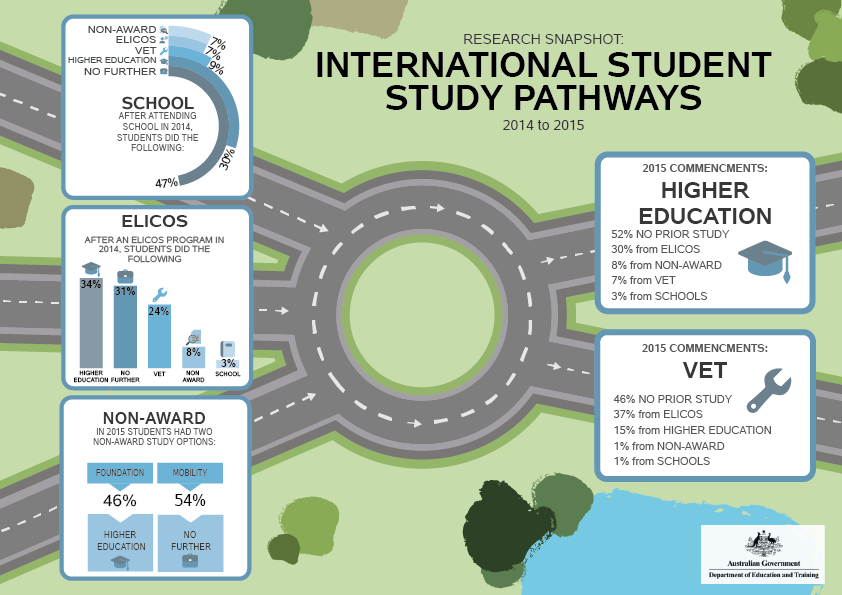 International student study pathways 2014 to 2015This infographic provides data of international students’ study pathways between education sectors in the Australian education system.Forward steps in study pathways:SCHOOL
International students who commenced school in 2014, then did the following in 2015:30 per cent moved to higher education9 per cent moved to vocational education and training (VET)7 per cent moved to English Language and Intensive Courses for Overseas Students (ELICOS)7 per cent moved to non-award courses47 per cent did not move to another sector.  English Language Intensive Courses for Overseas Students (ELICOS)
International students who commenced English language study in 2014, then did the following in 2015:34 per cent moved to higher education24 per cent moved to VET sector8 per cent moved to non-award courses3 per cent moved to schools31 per cent did not move to another sector.Non-award
Of the international students who commenced non-award study in 2015:46 per cent studied Foundation courses which lead to study in higher education54 per cent studied Mobility courses and generally returned home afterwards.   Previous steps in study pathways:
For international students who commenced studying higher education in 2015:52 per cent had no prior study in Australia30 per cent had studied a English language course8 per cent had studied a non-award course7 per cent had studied in an Australian school.For international students who commenced studying VET in 2015:46 per cent had no prior study in Australia37 per cent had studied an English language course15 per cent had studied a higher education course1 per cent had studied a non-award course1 per cent had studied in an Australian school. 